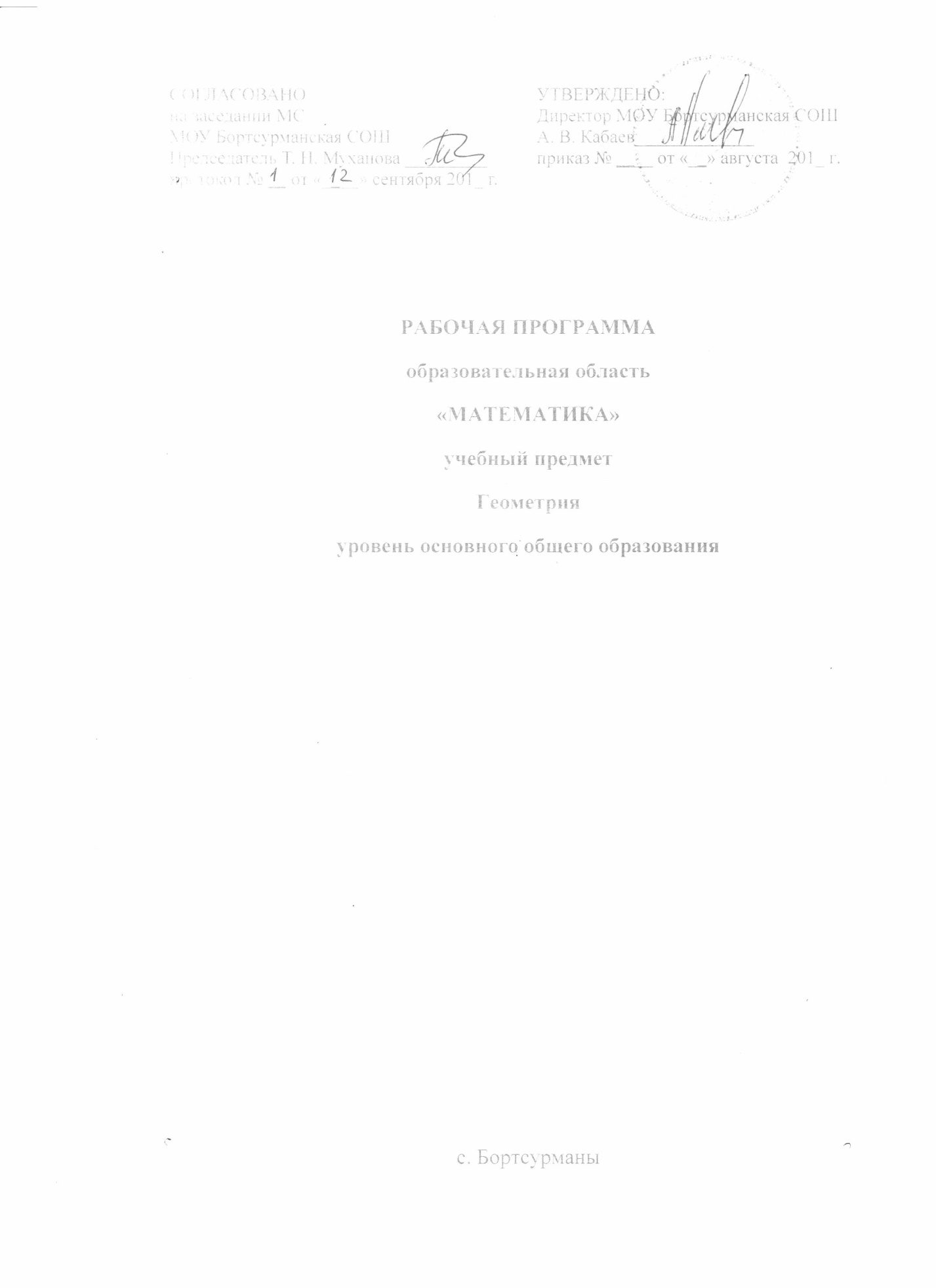 Планируемые результаты освоения учебного предмета, курсаПрограмма позволяет добиваться следующих результатов освоения образовательной программы основного общего образования:личностные:сформированность ответственного отношения к учению, готовность и способности обучающихся к саморазвитию и самообразованию на основе мотивации к обучению и по знанию, выбору дальнейшего образования на базе ориентировки в мире профессий и профессиональных предпочтений, осознанному построению индивидуальной образовательной траектории с учётом устойчивых познавательных интересов;сформированность целостного мировоззрения, соответствующего современному уровню развития науки и общественной практики;сформированность коммуникативной компетентности в общении и сотрудничестве со сверстниками, старшими и младшими, в образовательной, общественно полезной, учебно-исследовательской, творческой и других видах деятельности;умение ясно, точно, грамотно излагать свои мысли в устной и письменной речи, понимать смысл поставленной задачи, выстраивать аргументацию, приводить примеры и контрпримеры;представление о математической науке как сфере человеческой деятельности, об этапах её развития, о её значимости для развития цивилизации;критичность мышления, умение распознавать логически некорректные высказывания, отличать гипотезу от факта;креативность мышления, инициатива, находчивость, активность при решении алгебраических задач;умение контролировать процесс и результат учебной мате- матической деятельности;способность к эмоциональному восприятию математических объектов, задач, решений, рассуждений.метапредметные:овладение простейшими способами представления и анализа статистических данных; формирование представлений о статистических закономерностях в реальном мире и о различных способах их изучения, о простейших вероятностных моделях; развитие умений извлекать информацию, представленную в таблицах, на диаграммах, графиках, описывать и анализировать массивы числовых данных с помощью подходящих статистических характеристик, использовать понимание вероятностных свойств окружающих явлений при принятии решений:формирование представления о статистических характеристиках, вероятности случайного события; решение простейших комбинаторных задач; определение основных статистических характеристик числовых наборов;оценивание и вычисление вероятности события в простейших случаях; наличие представления о роли практически достоверных и маловероятных событий, о роли законабольших чисел в массовых явлениях; умение сравнивать основные статистические характеристики, полученные в процессе решенияприкладной задачи, изучения реального явления;развитие умений применять изученные понятия, результаты, методы для решения задач практического характера и задач из смежных дисциплин с использованием при необходимости справочных материалов, компьютера, пользоваться оценкой и прикидкой при практических расчетах: распознавание верных и неверных высказываний; оценивание результатов вычислений при решении практических задач; выполнение сравнения чисел в реальных ситуациях; использование числовых выражений при решении практических задач и задач из других учебных предметов; решение практических задач с применением простейших свойств фигур; выполнение простейших построений и измерений на местности, необходимых в реальной жизни; умение самостоятельно планировать альтернативные пути достижения целей, осознанно выбирать наиболее эффективные способы решения учебных и познавательных задач;умение осуществлять контроль по результату и по способу действия на уровне произвольного внимания и вносить не- обходимые коррективы;умение адекватно оценивать правильность или ошибочность выполнения учебной задачи, её объективную трудность и собственные возможности её решения;осознанное владение логическими действиями определения понятий, обобщения, установления аналогий, классификации на основе самостоятельного выбора оснований и критериев, установления родовидовых связей;умение устанавливать причинно-следственные связи; строить логическое рассуждение, умозаключение (индуктивное, дедуктивное и по аналогии) и выводы;умение создавать, применять и преобразовывать знаково-символические средства, модели и схемы для решения учебных и познавательных задач;умение организовывать учебное сотрудничество и совместную деятельность с учителем и сверстниками: определять цели, распределение функций и ролей участников, взаимодействие и общие способы работы; умение работать в группе: находить общее решение и разрешать конфликты на основе согласования позиций и учёта интересов; слушать партнёра; формулировать, аргументировать и отстаивать своё мнение; сформированность учебной и общепользовательской компетентности в области использования информационно-коммуникационных технологий (ИКТ-компетентности);первоначальные представления об идеях и о методах математики как об универсальном языке науки и техники, о средстве моделирования явлений и процессов;умение видеть математическую задачу в контексте проблемной ситуации в других дисциплинах, в окружающей жизни; умение находить в различных источниках информацию, необходимую для решения математических проблем, и представлять её в понятной форме; принимать решение в условиях неполной и избыточной, точной и вероятностной информации;умение понимать и использовать математические средства наглядности (рисунки, чертежи, схемы и др.) для иллюстрации, интерпретации, аргументации;умение выдвигать гипотезы при решении учебных задач и понимать необходимость их проверки;умение применять индуктивные и дедуктивные способы рассуждений, видеть различные стратегии решения задач; понимание сущности алгоритмических предписаний и умение действовать в соответствии с предложенным алгоритмом;умение самостоятельно ставить цели, выбирать и создавать алгоритмы для решения учебных математических проблем;умение планировать и осуществлять деятельность, направленную на решение задач исследовательского характера.предметные:овладение геометрическим языком; развитие умения использовать его для описания предметов окружающего мира; развитие пространственных представлений, изобразительных умений, навыков геометрических построений: оперирование понятиями: фигура, точка, отрезок, прямая, луч, ломаная, угол, многоугольник, треугольник и четырехугольник, прямоугольник и квадрат, окружность и круг, прямоугольный параллелепипед, куб, шар; изображение изучаемых фигур от руки и с помощью линейки и циркуля; выполнение измерения длин, расстояний, величин углов с помощью инструментов для измерений длин и углов; формирование систематических знаний о плоских фигурах и их свойствах, представлений о простейших пространственных телах; развитие умений моделирования реальных ситуаций на языке геометрии, исследования построенной модели с использованием геометрических понятий и теорем, аппарата алгебры, решения геометрических и практических задач: оперирование на базовом уровне понятиями: равенство фигур, параллельность и перпендикулярность прямых, углы между прямыми, перпендикуляр, наклонная, проекция; проведение доказательств в геометрии; оперирование на базовом уровне понятиями: вектор, сумма векторов, произведение вектора на число, координаты на плоскости; решение задач на нахождение геометрических величин (длина и расстояние, величина угла, площадь) по образцам или алгоритмам; овладение базовым понятийным аппаратом по основным разделам содержания; представление об основных изучаемых понятиях (число, геометрическая фигура) как важнейших математических моделях, позволяющих описывать и изучать реальные процессы и явления;умение работать с геометрическим текстом (анализировать, извлекать необходимую информацию), точно и грамотно выражать свои мысли в устной и письменной речи с применением математической терминологии и символики, использовать различные языки математики, проводить классификации, логические обоснования, доказательства математических утверждений;овладение навыками устных письменных, инструментальных вычислений.Содержание курса геометрии 7-9 классахНаглядная геометрия. Наглядные представления о пространственных фигурах: куб, параллелепипед, призма, пирамида, шар, сфера, конус, цилиндр. Изображение пространственных фигур. Примеры сечений. Многогранники. Правильные многогранники. Примеры разверток многогранников, цилиндра и конуса.Понятие объема: единицы объема. Объем прямоугольного параллелепипеда, куба.Геометрические фигуры. Прямые и углы. Точка, прямая, плоскость. Отрезок, луч. Угол. Виды углов. Вертикальные и смежные углы. Биссектриса угла.Параллельные и пересекающиеся прямые. Перпендикулярные прямые. Теоремы о параллельности и перпендикулярности прямых. Углы с соответственно параллельными и перпендикулярными сторонами. Перпендикуляр и наклонная к прямой. Серединный перпендикуляр к отрезку.Геометрическое место точек. Свойства биссектрисы угла и серединного перпендикуляра к отрезку.Треугольник. Высоты, медиана, биссектриса, средняя линия треугольника. Равнобедренные и равносторонние треугольники; свойства и признаки равнобедренного треугольника. Признаки равенства треугольников. Неравенство треугольника. Соотношение между сторонами и углами треугольника.Сумма углов треугольника. Внешние углы треугольника. Теорема Фалеса. Подобие треугольников. Признаки подобия треугольников. Теорема Пифагора. Синус, косинус, тангенс, котангенс острого угла прямоугольного треугольника и углов от 0 до 1800; приведение к острому углу. Решение прямоугольных треугольников. Основное тригонометрическое тождество. Формулы, связывающие синус, косинус, тангенс, котангенс одного и того же угла. Решение треугольников: теорема косинусов и теорема синусов. Замечательные точки треугольника.Четырехугольник. Параллелограмм, его свойства и признаки. Прямоугольник, квадрат, ромб, их свойства и признаки. Трапеция, средняя линия трапеции.Многоугольник. Выпуклые многоугольники. Сумма углов выпуклого многоугольника. Правильные многоугольники.Окружность и круг. Дуга, хорда. Сектор, сегмент. Центральный угол, вписанный угол, величинавписанного угла. Взаимное расположение прямой и окружности, двух окружностей. Касательная и секущая к окружности, их сойства. Вписанные и описанные многоугольники. Окружность, вписанная в треугольник, и окружность, описанная около треугольника. Вписанные и описанные окружности правильного многоугольника.Геометрические преобразования. Понятие о равенстве фигур. Понятие о движении: осевая и центральная симметрии, параллельный перенос, поворот. Понятие о подобие фигур и гомотетии.Построение с помощью циркуля и линейки. Основные задачи на построение: деление отрезка пополам; построение угла, равного данному; построение треугольника по трем сторонам; построение перпендикуляра к прямой; построение биссектрисы угла; деление отрезка на n равных частей.Решение задач на вычисление, доказательство и построение с использованием свойств изучения фигур.Измерение геометрических величин. Длина отрезка. Расстояние от точки до прямой. Расстояние между параллельными прямыми.Периметр многоугольника. Длина окружности, число π; длина окружности. Градусная мера угла, соответствие между величиной центрального угла и длиной дуги окружности.Понятие площади плоских фигур. Равносоставленные и равновеликие фигуры. Площадь прямоугольника. Площади параллелограмма, треугольника и трапеции. Площадь многоугольника. Площадь круга и площадь сектора. Соотношение между площадями подобных фигур.Решение задач на вычисление и доказательство с использованием изученных формул.Координаты. Уравнение прямой. Координаты середины отрезка. Формула расстояния между двумя точками плоскости. Уравнение окружности.Векторы. Длина (модуль) вектора. Равенство векторов. Коллинеарные векторы. Координаты вектора. Умножение вектора на число, сумма векторов, разложение вектора по двум неколлинеарным векторам. Скалярное произведение векторов.Теоретико-множественные понятия. Множество, элемент множества. Задание множества перечислением элементов, характеристическим свойством. Подмножество. Объединение и пересечение множеств.Элементы логики. Определение. Аксиомы и теоремы. Доказательство от противного. Теорема, обратная данной. Пример и контр пример.Понятие о равносильности, следовании, употребление логических связок если ...., то…, в том и только том случае, логические связки и, или.Геометрия в историческом развитии. От землемерия к геометрии. Пифагор и его школа. Фалес. Архимед. Построение правильных многоугольников. Трисекция угла. Квадратура круга. Удвоение куба. История числа π. Золотое сечение. «Начала» Евклида. Л. Эйлер. Н.И. Лобачевский. История пятого постулата.Изобретение метода координат, позволяющего переводить геометрические объекты на язык алгебры. Р. Декарт и П. Ферма. Примеры различных систем координат на плоскости.Проекты по геометрии для 7-9 классов (урочная деятельность)Цель: способствовать развитию творческих способностей, умений добывать необходимую информацию, самостоятельно анализировать её и представлять в виде единого целого продукта; развитию интереса к математике, привитию ученикам математической культуры и расширению кругозора учащихся.Тип проекта: практико-ориентированный.Виды деятельности: творческий, информационный, прикладной.Применяемые умения: – проектные (организационные, информационные, поисковые, коммуникативные, презентационные, оценочные); – предметные (математические)База выполнения: школьнаяФормы обучения: групповая и индивидуальная.Продолжительность выполнения: средней продолжительности – два месяца.Направления проектной деятельности учащихся:Геометрия в реальной жизни;Измерение геометрических величин; Геометрия в историческом развитии; Метод координат;Векторы.Теоретико-множественные понятия. Тематическое планирование с определением основных видов учебной деятельности обучающихсяРаздел программыСодержание материалаКоличество часовХарактеристика основных видов деятельности ученика (на уровне учебных действий)7 класс7 класс7 класс7 классНачальные геометрические сведения11Приводить примеры геометрических фигур. Описывать точку, прямую, отрезок, луч, угол. Формулировать:
определения: равных отрезков, середины отрезка, расстояния между двумя точками, дополнительных лучей, развёрнутого угла, равных углов, биссектрисы угла, смежных и вертикальных углов, пересекающихся прямых, перпендикулярных прямых, перпендикуляра, наклонной, расстояния от точки до прямой; свойства: расположения точек на прямой, измерения отрезков и углов, смежных и вертикальных углов, перпендикулярных прямых; основное свойство прямой. Классифицировать углы. Доказывать: теоремы о пересекающихся прямых, о свойствах смежных и вертикальных углов, о единственности прямой, перпендикулярной данной (случай, когда точка лежит на данной прямой). Находить длину отрезка, градусную меру угла, используя свойства их измерений. Изображать с помощью чертёжных инструментов геометрические фигуры: отрезок, луч, угол, смежные и вертикальные углы, перпендикулярные прямые, отрезки и лучи. Пояснять, что такое аксиома, определение. Решать задачи на вычисление и доказательство, проводя необходимые доказательные рассуждения.Наглядная геометрияГеометрические фигурыИзмерение геометрических величинГеометрия в историческом развитииЭлементы логикиПрямая и отрезок. Луч и угол2Приводить примеры геометрических фигур. Описывать точку, прямую, отрезок, луч, угол. Формулировать:
определения: равных отрезков, середины отрезка, расстояния между двумя точками, дополнительных лучей, развёрнутого угла, равных углов, биссектрисы угла, смежных и вертикальных углов, пересекающихся прямых, перпендикулярных прямых, перпендикуляра, наклонной, расстояния от точки до прямой; свойства: расположения точек на прямой, измерения отрезков и углов, смежных и вертикальных углов, перпендикулярных прямых; основное свойство прямой. Классифицировать углы. Доказывать: теоремы о пересекающихся прямых, о свойствах смежных и вертикальных углов, о единственности прямой, перпендикулярной данной (случай, когда точка лежит на данной прямой). Находить длину отрезка, градусную меру угла, используя свойства их измерений. Изображать с помощью чертёжных инструментов геометрические фигуры: отрезок, луч, угол, смежные и вертикальные углы, перпендикулярные прямые, отрезки и лучи. Пояснять, что такое аксиома, определение. Решать задачи на вычисление и доказательство, проводя необходимые доказательные рассуждения.Наглядная геометрияГеометрические фигурыИзмерение геометрических величинГеометрия в историческом развитииЭлементы логикиСравнение отрезков и углов1Приводить примеры геометрических фигур. Описывать точку, прямую, отрезок, луч, угол. Формулировать:
определения: равных отрезков, середины отрезка, расстояния между двумя точками, дополнительных лучей, развёрнутого угла, равных углов, биссектрисы угла, смежных и вертикальных углов, пересекающихся прямых, перпендикулярных прямых, перпендикуляра, наклонной, расстояния от точки до прямой; свойства: расположения точек на прямой, измерения отрезков и углов, смежных и вертикальных углов, перпендикулярных прямых; основное свойство прямой. Классифицировать углы. Доказывать: теоремы о пересекающихся прямых, о свойствах смежных и вертикальных углов, о единственности прямой, перпендикулярной данной (случай, когда точка лежит на данной прямой). Находить длину отрезка, градусную меру угла, используя свойства их измерений. Изображать с помощью чертёжных инструментов геометрические фигуры: отрезок, луч, угол, смежные и вертикальные углы, перпендикулярные прямые, отрезки и лучи. Пояснять, что такое аксиома, определение. Решать задачи на вычисление и доказательство, проводя необходимые доказательные рассуждения.Наглядная геометрияГеометрические фигурыИзмерение геометрических величинГеометрия в историческом развитииЭлементы логикиИзмерение отрезков. Измерение углов3Приводить примеры геометрических фигур. Описывать точку, прямую, отрезок, луч, угол. Формулировать:
определения: равных отрезков, середины отрезка, расстояния между двумя точками, дополнительных лучей, развёрнутого угла, равных углов, биссектрисы угла, смежных и вертикальных углов, пересекающихся прямых, перпендикулярных прямых, перпендикуляра, наклонной, расстояния от точки до прямой; свойства: расположения точек на прямой, измерения отрезков и углов, смежных и вертикальных углов, перпендикулярных прямых; основное свойство прямой. Классифицировать углы. Доказывать: теоремы о пересекающихся прямых, о свойствах смежных и вертикальных углов, о единственности прямой, перпендикулярной данной (случай, когда точка лежит на данной прямой). Находить длину отрезка, градусную меру угла, используя свойства их измерений. Изображать с помощью чертёжных инструментов геометрические фигуры: отрезок, луч, угол, смежные и вертикальные углы, перпендикулярные прямые, отрезки и лучи. Пояснять, что такое аксиома, определение. Решать задачи на вычисление и доказательство, проводя необходимые доказательные рассуждения.Наглядная геометрияГеометрические фигурыИзмерение геометрических величинГеометрия в историческом развитииЭлементы логикиПерпендикулярные прямые2Приводить примеры геометрических фигур. Описывать точку, прямую, отрезок, луч, угол. Формулировать:
определения: равных отрезков, середины отрезка, расстояния между двумя точками, дополнительных лучей, развёрнутого угла, равных углов, биссектрисы угла, смежных и вертикальных углов, пересекающихся прямых, перпендикулярных прямых, перпендикуляра, наклонной, расстояния от точки до прямой; свойства: расположения точек на прямой, измерения отрезков и углов, смежных и вертикальных углов, перпендикулярных прямых; основное свойство прямой. Классифицировать углы. Доказывать: теоремы о пересекающихся прямых, о свойствах смежных и вертикальных углов, о единственности прямой, перпендикулярной данной (случай, когда точка лежит на данной прямой). Находить длину отрезка, градусную меру угла, используя свойства их измерений. Изображать с помощью чертёжных инструментов геометрические фигуры: отрезок, луч, угол, смежные и вертикальные углы, перпендикулярные прямые, отрезки и лучи. Пояснять, что такое аксиома, определение. Решать задачи на вычисление и доказательство, проводя необходимые доказательные рассуждения.Наглядная геометрияГеометрические фигурыИзмерение геометрических величинГеометрия в историческом развитииЭлементы логикиРешение задач по теме: «Начальные геометрические сведения»2Приводить примеры геометрических фигур. Описывать точку, прямую, отрезок, луч, угол. Формулировать:
определения: равных отрезков, середины отрезка, расстояния между двумя точками, дополнительных лучей, развёрнутого угла, равных углов, биссектрисы угла, смежных и вертикальных углов, пересекающихся прямых, перпендикулярных прямых, перпендикуляра, наклонной, расстояния от точки до прямой; свойства: расположения точек на прямой, измерения отрезков и углов, смежных и вертикальных углов, перпендикулярных прямых; основное свойство прямой. Классифицировать углы. Доказывать: теоремы о пересекающихся прямых, о свойствах смежных и вертикальных углов, о единственности прямой, перпендикулярной данной (случай, когда точка лежит на данной прямой). Находить длину отрезка, градусную меру угла, используя свойства их измерений. Изображать с помощью чертёжных инструментов геометрические фигуры: отрезок, луч, угол, смежные и вертикальные углы, перпендикулярные прямые, отрезки и лучи. Пояснять, что такое аксиома, определение. Решать задачи на вычисление и доказательство, проводя необходимые доказательные рассуждения.Наглядная геометрияГеометрические фигурыИзмерение геометрических величинГеометрия в историческом развитииЭлементы логикиКонтрольная работа №1 по теме: «Начальные геометрические сведения»1Приводить примеры геометрических фигур. Описывать точку, прямую, отрезок, луч, угол. Формулировать:
определения: равных отрезков, середины отрезка, расстояния между двумя точками, дополнительных лучей, развёрнутого угла, равных углов, биссектрисы угла, смежных и вертикальных углов, пересекающихся прямых, перпендикулярных прямых, перпендикуляра, наклонной, расстояния от точки до прямой; свойства: расположения точек на прямой, измерения отрезков и углов, смежных и вертикальных углов, перпендикулярных прямых; основное свойство прямой. Классифицировать углы. Доказывать: теоремы о пересекающихся прямых, о свойствах смежных и вертикальных углов, о единственности прямой, перпендикулярной данной (случай, когда точка лежит на данной прямой). Находить длину отрезка, градусную меру угла, используя свойства их измерений. Изображать с помощью чертёжных инструментов геометрические фигуры: отрезок, луч, угол, смежные и вертикальные углы, перпендикулярные прямые, отрезки и лучи. Пояснять, что такое аксиома, определение. Решать задачи на вычисление и доказательство, проводя необходимые доказательные рассуждения.Треугольники18Описывать смысл понятия «равные фигуры». Приводить примеры равных фигур. Изображать и находить на рисунках равносторонние, равнобедренные, прямоугольные, остроугольные, тупоугольные треугольники и их элементы. Классифицировать треугольники по сторонам и углам. Формулировать: определения: остроугольного, тупоугольного, прямоугольного, равнобедренного, равностороннего, разностороннего треугольников; биссектрисы, высоты, медианы треугольника; равных треугольников; серединного перпендикуляра отрезка; периметра треугольника; свойства: равнобедренного треугольника, серединного перпендикуляра отрезка, основного свойства равенства треугольников; признаки: равенства треугольников, равнобедренного треугольника. Доказывать теоремы: о единственности прямой, перпендикулярной данной (случай, когда точка лежит вне данной прямой); три признака равенства треугольников; признаки равнобедренного треугольника; теоремы о свойствах серединного перпендикуляра, равнобедренного и равностороннего треугольников. Разъяснять, что такое теорема, описывать структуру теоремы. Объяснять, какую теорему называют обратной данной, в чём заключается метод доказательства от противного. Приводить примеры использования этого метода. Решать задачи на вычисление и доказательствоНаглядная геометрияГеометрические фигурыИзмерение геометрических величинЭлементы логикиПервый признак равенства треугольников3Описывать смысл понятия «равные фигуры». Приводить примеры равных фигур. Изображать и находить на рисунках равносторонние, равнобедренные, прямоугольные, остроугольные, тупоугольные треугольники и их элементы. Классифицировать треугольники по сторонам и углам. Формулировать: определения: остроугольного, тупоугольного, прямоугольного, равнобедренного, равностороннего, разностороннего треугольников; биссектрисы, высоты, медианы треугольника; равных треугольников; серединного перпендикуляра отрезка; периметра треугольника; свойства: равнобедренного треугольника, серединного перпендикуляра отрезка, основного свойства равенства треугольников; признаки: равенства треугольников, равнобедренного треугольника. Доказывать теоремы: о единственности прямой, перпендикулярной данной (случай, когда точка лежит вне данной прямой); три признака равенства треугольников; признаки равнобедренного треугольника; теоремы о свойствах серединного перпендикуляра, равнобедренного и равностороннего треугольников. Разъяснять, что такое теорема, описывать структуру теоремы. Объяснять, какую теорему называют обратной данной, в чём заключается метод доказательства от противного. Приводить примеры использования этого метода. Решать задачи на вычисление и доказательствоНаглядная геометрияГеометрические фигурыИзмерение геометрических величинЭлементы логикиМедианы, биссектрисы и высоты треугольника3Описывать смысл понятия «равные фигуры». Приводить примеры равных фигур. Изображать и находить на рисунках равносторонние, равнобедренные, прямоугольные, остроугольные, тупоугольные треугольники и их элементы. Классифицировать треугольники по сторонам и углам. Формулировать: определения: остроугольного, тупоугольного, прямоугольного, равнобедренного, равностороннего, разностороннего треугольников; биссектрисы, высоты, медианы треугольника; равных треугольников; серединного перпендикуляра отрезка; периметра треугольника; свойства: равнобедренного треугольника, серединного перпендикуляра отрезка, основного свойства равенства треугольников; признаки: равенства треугольников, равнобедренного треугольника. Доказывать теоремы: о единственности прямой, перпендикулярной данной (случай, когда точка лежит вне данной прямой); три признака равенства треугольников; признаки равнобедренного треугольника; теоремы о свойствах серединного перпендикуляра, равнобедренного и равностороннего треугольников. Разъяснять, что такое теорема, описывать структуру теоремы. Объяснять, какую теорему называют обратной данной, в чём заключается метод доказательства от противного. Приводить примеры использования этого метода. Решать задачи на вычисление и доказательствоНаглядная геометрияГеометрические фигурыИзмерение геометрических величинЭлементы логикиВторой и третий признаки равенства треугольников4Описывать смысл понятия «равные фигуры». Приводить примеры равных фигур. Изображать и находить на рисунках равносторонние, равнобедренные, прямоугольные, остроугольные, тупоугольные треугольники и их элементы. Классифицировать треугольники по сторонам и углам. Формулировать: определения: остроугольного, тупоугольного, прямоугольного, равнобедренного, равностороннего, разностороннего треугольников; биссектрисы, высоты, медианы треугольника; равных треугольников; серединного перпендикуляра отрезка; периметра треугольника; свойства: равнобедренного треугольника, серединного перпендикуляра отрезка, основного свойства равенства треугольников; признаки: равенства треугольников, равнобедренного треугольника. Доказывать теоремы: о единственности прямой, перпендикулярной данной (случай, когда точка лежит вне данной прямой); три признака равенства треугольников; признаки равнобедренного треугольника; теоремы о свойствах серединного перпендикуляра, равнобедренного и равностороннего треугольников. Разъяснять, что такое теорема, описывать структуру теоремы. Объяснять, какую теорему называют обратной данной, в чём заключается метод доказательства от противного. Приводить примеры использования этого метода. Решать задачи на вычисление и доказательствоНаглядная геометрияГеометрические фигурыИзмерение геометрических величинЭлементы логикиЗадачи на построение3Описывать смысл понятия «равные фигуры». Приводить примеры равных фигур. Изображать и находить на рисунках равносторонние, равнобедренные, прямоугольные, остроугольные, тупоугольные треугольники и их элементы. Классифицировать треугольники по сторонам и углам. Формулировать: определения: остроугольного, тупоугольного, прямоугольного, равнобедренного, равностороннего, разностороннего треугольников; биссектрисы, высоты, медианы треугольника; равных треугольников; серединного перпендикуляра отрезка; периметра треугольника; свойства: равнобедренного треугольника, серединного перпендикуляра отрезка, основного свойства равенства треугольников; признаки: равенства треугольников, равнобедренного треугольника. Доказывать теоремы: о единственности прямой, перпендикулярной данной (случай, когда точка лежит вне данной прямой); три признака равенства треугольников; признаки равнобедренного треугольника; теоремы о свойствах серединного перпендикуляра, равнобедренного и равностороннего треугольников. Разъяснять, что такое теорема, описывать структуру теоремы. Объяснять, какую теорему называют обратной данной, в чём заключается метод доказательства от противного. Приводить примеры использования этого метода. Решать задачи на вычисление и доказательствоНаглядная геометрияГеометрические фигурыИзмерение геометрических величинЭлементы логикиРешение задач по теме: «Треугольники»4Описывать смысл понятия «равные фигуры». Приводить примеры равных фигур. Изображать и находить на рисунках равносторонние, равнобедренные, прямоугольные, остроугольные, тупоугольные треугольники и их элементы. Классифицировать треугольники по сторонам и углам. Формулировать: определения: остроугольного, тупоугольного, прямоугольного, равнобедренного, равностороннего, разностороннего треугольников; биссектрисы, высоты, медианы треугольника; равных треугольников; серединного перпендикуляра отрезка; периметра треугольника; свойства: равнобедренного треугольника, серединного перпендикуляра отрезка, основного свойства равенства треугольников; признаки: равенства треугольников, равнобедренного треугольника. Доказывать теоремы: о единственности прямой, перпендикулярной данной (случай, когда точка лежит вне данной прямой); три признака равенства треугольников; признаки равнобедренного треугольника; теоремы о свойствах серединного перпендикуляра, равнобедренного и равностороннего треугольников. Разъяснять, что такое теорема, описывать структуру теоремы. Объяснять, какую теорему называют обратной данной, в чём заключается метод доказательства от противного. Приводить примеры использования этого метода. Решать задачи на вычисление и доказательствоНаглядная геометрияГеометрические фигурыИзмерение геометрических величинЭлементы логикиКонтрольная работа № 2 по теме: «Треугольники»1Описывать смысл понятия «равные фигуры». Приводить примеры равных фигур. Изображать и находить на рисунках равносторонние, равнобедренные, прямоугольные, остроугольные, тупоугольные треугольники и их элементы. Классифицировать треугольники по сторонам и углам. Формулировать: определения: остроугольного, тупоугольного, прямоугольного, равнобедренного, равностороннего, разностороннего треугольников; биссектрисы, высоты, медианы треугольника; равных треугольников; серединного перпендикуляра отрезка; периметра треугольника; свойства: равнобедренного треугольника, серединного перпендикуляра отрезка, основного свойства равенства треугольников; признаки: равенства треугольников, равнобедренного треугольника. Доказывать теоремы: о единственности прямой, перпендикулярной данной (случай, когда точка лежит вне данной прямой); три признака равенства треугольников; признаки равнобедренного треугольника; теоремы о свойствах серединного перпендикуляра, равнобедренного и равностороннего треугольников. Разъяснять, что такое теорема, описывать структуру теоремы. Объяснять, какую теорему называют обратной данной, в чём заключается метод доказательства от противного. Приводить примеры использования этого метода. Решать задачи на вычисление и доказательствоНаглядная геометрияГеометрические фигурыИзмерение геометрических величинГеометрия в историческом развитииЭлементы логикиПараллельные прямые13Распознавать на чертежах параллельные прямые. Изображать с помощью линейки и угольника параллельные прямые. Описывать углы, образованные при пересечении двух прямых секущей. Формулировать определения: параллельных прямых, расстояния между параллельными прямыми, внешнего угла треугольника, гипотенузы и катета; свойства: параллельных прямых; углов, образованных при пересечении параллельных прямых секущей Наглядная геометрияГеометрические фигурыИзмерение геометрических величинГеометрия в историческом развитииЭлементы логикиПризнаки параллельности двух прямых4Распознавать на чертежах параллельные прямые. Изображать с помощью линейки и угольника параллельные прямые. Описывать углы, образованные при пересечении двух прямых секущей. Формулировать определения: параллельных прямых, расстояния между параллельными прямыми, внешнего угла треугольника, гипотенузы и катета; свойства: параллельных прямых; углов, образованных при пересечении параллельных прямых секущей Наглядная геометрияГеометрические фигурыИзмерение геометрических величинГеометрия в историческом развитииЭлементы логикиАксиома параллельных прямых5Распознавать на чертежах параллельные прямые. Изображать с помощью линейки и угольника параллельные прямые. Описывать углы, образованные при пересечении двух прямых секущей. Формулировать определения: параллельных прямых, расстояния между параллельными прямыми, внешнего угла треугольника, гипотенузы и катета; свойства: параллельных прямых; углов, образованных при пересечении параллельных прямых секущей Наглядная геометрияГеометрические фигурыИзмерение геометрических величинГеометрия в историческом развитииЭлементы логикиРешение задач по теме: «Параллельные прямые»3Распознавать на чертежах параллельные прямые. Изображать с помощью линейки и угольника параллельные прямые. Описывать углы, образованные при пересечении двух прямых секущей. Формулировать определения: параллельных прямых, расстояния между параллельными прямыми, внешнего угла треугольника, гипотенузы и катета; свойства: параллельных прямых; углов, образованных при пересечении параллельных прямых секущей Наглядная геометрияГеометрические фигурыИзмерение геометрических величинГеометрия в историческом развитииЭлементы логикиКонтрольная работа № 3 по теме: «Параллельные прямые»1Распознавать на чертежах параллельные прямые. Изображать с помощью линейки и угольника параллельные прямые. Описывать углы, образованные при пересечении двух прямых секущей. Формулировать определения: параллельных прямых, расстояния между параллельными прямыми, внешнего угла треугольника, гипотенузы и катета; свойства: параллельных прямых; углов, образованных при пересечении параллельных прямых секущей Соотношение между сторонами и углами треугольника20Формулировать определения: суммы улов треугольника; внешнего угла треугольника; соотношений между сторонами и углами треугольника; прямоугольного треугольника; основное свойство параллельных прямых; признаки: параллельности прямых, равенства прямоугольных треугольников. Доказывать: теоремы о свойствах параллельных прямых, о сумме углов треугольника, о внешнем угле треугольника, неравенство треугольника, теоремы о сравнении сторон и углов треугольника, теоремы о свойствах прямоугольного треугольника, признаки параллельных прямых, равенства прямоугольных треугольников. Решать задачи на вычисление и доказательство Наглядная геометрияГеометрические фигурыИзмерение геометрических величинГеометрия в историческом развитииЭлементы логикиСумма углов треугольника2Формулировать определения: суммы улов треугольника; внешнего угла треугольника; соотношений между сторонами и углами треугольника; прямоугольного треугольника; основное свойство параллельных прямых; признаки: параллельности прямых, равенства прямоугольных треугольников. Доказывать: теоремы о свойствах параллельных прямых, о сумме углов треугольника, о внешнем угле треугольника, неравенство треугольника, теоремы о сравнении сторон и углов треугольника, теоремы о свойствах прямоугольного треугольника, признаки параллельных прямых, равенства прямоугольных треугольников. Решать задачи на вычисление и доказательство Наглядная геометрияГеометрические фигурыИзмерение геометрических величинГеометрия в историческом развитииЭлементы логикиСоотношение между сторонами и углами треугольника3Формулировать определения: суммы улов треугольника; внешнего угла треугольника; соотношений между сторонами и углами треугольника; прямоугольного треугольника; основное свойство параллельных прямых; признаки: параллельности прямых, равенства прямоугольных треугольников. Доказывать: теоремы о свойствах параллельных прямых, о сумме углов треугольника, о внешнем угле треугольника, неравенство треугольника, теоремы о сравнении сторон и углов треугольника, теоремы о свойствах прямоугольного треугольника, признаки параллельных прямых, равенства прямоугольных треугольников. Решать задачи на вычисление и доказательство Наглядная геометрияГеометрические фигурыИзмерение геометрических величинГеометрия в историческом развитииЭлементы логикиКонтрольная работа № 4 по теме: «Соотношение между сторонами и углами треугольника»1Формулировать определения: суммы улов треугольника; внешнего угла треугольника; соотношений между сторонами и углами треугольника; прямоугольного треугольника; основное свойство параллельных прямых; признаки: параллельности прямых, равенства прямоугольных треугольников. Доказывать: теоремы о свойствах параллельных прямых, о сумме углов треугольника, о внешнем угле треугольника, неравенство треугольника, теоремы о сравнении сторон и углов треугольника, теоремы о свойствах прямоугольного треугольника, признаки параллельных прямых, равенства прямоугольных треугольников. Решать задачи на вычисление и доказательство Наглядная геометрияГеометрические фигурыИзмерение геометрических величинГеометрия в историческом развитииЭлементы логикиПрямоугольные треугольники4Формулировать определения: суммы улов треугольника; внешнего угла треугольника; соотношений между сторонами и углами треугольника; прямоугольного треугольника; основное свойство параллельных прямых; признаки: параллельности прямых, равенства прямоугольных треугольников. Доказывать: теоремы о свойствах параллельных прямых, о сумме углов треугольника, о внешнем угле треугольника, неравенство треугольника, теоремы о сравнении сторон и углов треугольника, теоремы о свойствах прямоугольного треугольника, признаки параллельных прямых, равенства прямоугольных треугольников. Решать задачи на вычисление и доказательство Наглядная геометрияГеометрические фигурыИзмерение геометрических величинГеометрия в историческом развитииЭлементы логикиПостроение треугольника по трем сторонам4Формулировать определения: суммы улов треугольника; внешнего угла треугольника; соотношений между сторонами и углами треугольника; прямоугольного треугольника; основное свойство параллельных прямых; признаки: параллельности прямых, равенства прямоугольных треугольников. Доказывать: теоремы о свойствах параллельных прямых, о сумме углов треугольника, о внешнем угле треугольника, неравенство треугольника, теоремы о сравнении сторон и углов треугольника, теоремы о свойствах прямоугольного треугольника, признаки параллельных прямых, равенства прямоугольных треугольников. Решать задачи на вычисление и доказательство Наглядная геометрияГеометрические фигурыИзмерение геометрических величинГеометрия в историческом развитииЭлементы логикиРешение задач по теме: «Прямоугольные треугольники»5Формулировать определения: суммы улов треугольника; внешнего угла треугольника; соотношений между сторонами и углами треугольника; прямоугольного треугольника; основное свойство параллельных прямых; признаки: параллельности прямых, равенства прямоугольных треугольников. Доказывать: теоремы о свойствах параллельных прямых, о сумме углов треугольника, о внешнем угле треугольника, неравенство треугольника, теоремы о сравнении сторон и углов треугольника, теоремы о свойствах прямоугольного треугольника, признаки параллельных прямых, равенства прямоугольных треугольников. Решать задачи на вычисление и доказательство Наглядная геометрияГеометрические фигурыИзмерение геометрических величинГеометрия в историческом развитииЭлементы логикиКонтрольная работа № 5 по теме: «Прямоугольные треугольники»1Формулировать определения: суммы улов треугольника; внешнего угла треугольника; соотношений между сторонами и углами треугольника; прямоугольного треугольника; основное свойство параллельных прямых; признаки: параллельности прямых, равенства прямоугольных треугольников. Доказывать: теоремы о свойствах параллельных прямых, о сумме углов треугольника, о внешнем угле треугольника, неравенство треугольника, теоремы о сравнении сторон и углов треугольника, теоремы о свойствах прямоугольного треугольника, признаки параллельных прямых, равенства прямоугольных треугольников. Решать задачи на вычисление и доказательство Повторение. Решение задач Повторение. Решение задач 68 класс8 класс8 класс8 классЧетырехугольники14Пояснять, что такое четырёхугольник. Описывать элементы четырёхугольника. Распознавать выпуклые и невыпуклые четырёхугольники. Изображать и находить на рисунках четырёхугольники разных видов и их элементы. Формулировать определения: параллелограмма, высоты параллелограмма; прямоугольника, ромба, квадрата; средней линии треугольника; трапеции, высоты трапеции, средней линии трапеции; центрального угла окружности, вписанного угла окружности; вписанного и описанного четырёхугольника; свойства: параллелограмма, прямоугольника, ромба, квадрата, средних линий треугольника и трапеции, вписанного угла, вписанного и описанного четырёхугольника; признаки: параллелограмма, прямоугольника, ромба, вписанного и описанного четырёхугольника. Доказывать: теоремы о сумме углов четырёхугольника, о градусной мере вписанного угла, о свойствах и признаках параллелограмма, прямоугольника, ромба, вписанного и описанного четырёхугольника. Применять изученные определения, свойства и признаки к решению задачНаглядная геометрияГеометрические фигурыИзмерение геометрических величинГеометрия в историческом развитииЭлементы логикиМногоугольники2Пояснять, что такое четырёхугольник. Описывать элементы четырёхугольника. Распознавать выпуклые и невыпуклые четырёхугольники. Изображать и находить на рисунках четырёхугольники разных видов и их элементы. Формулировать определения: параллелограмма, высоты параллелограмма; прямоугольника, ромба, квадрата; средней линии треугольника; трапеции, высоты трапеции, средней линии трапеции; центрального угла окружности, вписанного угла окружности; вписанного и описанного четырёхугольника; свойства: параллелограмма, прямоугольника, ромба, квадрата, средних линий треугольника и трапеции, вписанного угла, вписанного и описанного четырёхугольника; признаки: параллелограмма, прямоугольника, ромба, вписанного и описанного четырёхугольника. Доказывать: теоремы о сумме углов четырёхугольника, о градусной мере вписанного угла, о свойствах и признаках параллелограмма, прямоугольника, ромба, вписанного и описанного четырёхугольника. Применять изученные определения, свойства и признаки к решению задачНаглядная геометрияГеометрические фигурыИзмерение геометрических величинГеометрия в историческом развитииЭлементы логикиПараллелограмм и трапеция6Пояснять, что такое четырёхугольник. Описывать элементы четырёхугольника. Распознавать выпуклые и невыпуклые четырёхугольники. Изображать и находить на рисунках четырёхугольники разных видов и их элементы. Формулировать определения: параллелограмма, высоты параллелограмма; прямоугольника, ромба, квадрата; средней линии треугольника; трапеции, высоты трапеции, средней линии трапеции; центрального угла окружности, вписанного угла окружности; вписанного и описанного четырёхугольника; свойства: параллелограмма, прямоугольника, ромба, квадрата, средних линий треугольника и трапеции, вписанного угла, вписанного и описанного четырёхугольника; признаки: параллелограмма, прямоугольника, ромба, вписанного и описанного четырёхугольника. Доказывать: теоремы о сумме углов четырёхугольника, о градусной мере вписанного угла, о свойствах и признаках параллелограмма, прямоугольника, ромба, вписанного и описанного четырёхугольника. Применять изученные определения, свойства и признаки к решению задачНаглядная геометрияГеометрические фигурыИзмерение геометрических величинГеометрия в историческом развитииЭлементы логикиПрямоугольник, ромб, квадрат4Пояснять, что такое четырёхугольник. Описывать элементы четырёхугольника. Распознавать выпуклые и невыпуклые четырёхугольники. Изображать и находить на рисунках четырёхугольники разных видов и их элементы. Формулировать определения: параллелограмма, высоты параллелограмма; прямоугольника, ромба, квадрата; средней линии треугольника; трапеции, высоты трапеции, средней линии трапеции; центрального угла окружности, вписанного угла окружности; вписанного и описанного четырёхугольника; свойства: параллелограмма, прямоугольника, ромба, квадрата, средних линий треугольника и трапеции, вписанного угла, вписанного и описанного четырёхугольника; признаки: параллелограмма, прямоугольника, ромба, вписанного и описанного четырёхугольника. Доказывать: теоремы о сумме углов четырёхугольника, о градусной мере вписанного угла, о свойствах и признаках параллелограмма, прямоугольника, ромба, вписанного и описанного четырёхугольника. Применять изученные определения, свойства и признаки к решению задачНаглядная геометрияГеометрические фигурыИзмерение геометрических величинГеометрия в историческом развитииЭлементы логикиРешение задач по теме: «Четырехугольники»1Пояснять, что такое четырёхугольник. Описывать элементы четырёхугольника. Распознавать выпуклые и невыпуклые четырёхугольники. Изображать и находить на рисунках четырёхугольники разных видов и их элементы. Формулировать определения: параллелограмма, высоты параллелограмма; прямоугольника, ромба, квадрата; средней линии треугольника; трапеции, высоты трапеции, средней линии трапеции; центрального угла окружности, вписанного угла окружности; вписанного и описанного четырёхугольника; свойства: параллелограмма, прямоугольника, ромба, квадрата, средних линий треугольника и трапеции, вписанного угла, вписанного и описанного четырёхугольника; признаки: параллелограмма, прямоугольника, ромба, вписанного и описанного четырёхугольника. Доказывать: теоремы о сумме углов четырёхугольника, о градусной мере вписанного угла, о свойствах и признаках параллелограмма, прямоугольника, ромба, вписанного и описанного четырёхугольника. Применять изученные определения, свойства и признаки к решению задачНаглядная геометрияГеометрические фигурыИзмерение геометрических величинГеометрия в историческом развитииЭлементы логикиКонтрольная работа № 1 по теме: «Четырехугольники»1Пояснять, что такое четырёхугольник. Описывать элементы четырёхугольника. Распознавать выпуклые и невыпуклые четырёхугольники. Изображать и находить на рисунках четырёхугольники разных видов и их элементы. Формулировать определения: параллелограмма, высоты параллелограмма; прямоугольника, ромба, квадрата; средней линии треугольника; трапеции, высоты трапеции, средней линии трапеции; центрального угла окружности, вписанного угла окружности; вписанного и описанного четырёхугольника; свойства: параллелограмма, прямоугольника, ромба, квадрата, средних линий треугольника и трапеции, вписанного угла, вписанного и описанного четырёхугольника; признаки: параллелограмма, прямоугольника, ромба, вписанного и описанного четырёхугольника. Доказывать: теоремы о сумме углов четырёхугольника, о градусной мере вписанного угла, о свойствах и признаках параллелограмма, прямоугольника, ромба, вписанного и описанного четырёхугольника. Применять изученные определения, свойства и признаки к решению задачПлощадь14Пояснять, что такое площадь многоугольника. Описывать многоугольник, его элементы; выпуклые и невыпуклые многоугольники. Изображать и находить на рисунках многоугольник и его элементы; многоугольник, вписанный в окружность, и многоугольник, описанный около окружности.
Формулировать: определения: вписанного и описанного многоугольника, площади многоугольника, равновеликих многоугольников; основные свойства площади многоугольника. Доказывать: теоремы о сумме углов выпуклого n-угольника, площади прямоугольника, площади треугольника, площади трапеции.Применять изученные определения, теоремы и формулы к решению задачНаглядная геометрияГеометрические фигурыИзмерение геометрических величинГеометрия в историческом развитииЭлементы логикиПлощадь многоугольника2Пояснять, что такое площадь многоугольника. Описывать многоугольник, его элементы; выпуклые и невыпуклые многоугольники. Изображать и находить на рисунках многоугольник и его элементы; многоугольник, вписанный в окружность, и многоугольник, описанный около окружности.
Формулировать: определения: вписанного и описанного многоугольника, площади многоугольника, равновеликих многоугольников; основные свойства площади многоугольника. Доказывать: теоремы о сумме углов выпуклого n-угольника, площади прямоугольника, площади треугольника, площади трапеции.Применять изученные определения, теоремы и формулы к решению задачНаглядная геометрияГеометрические фигурыИзмерение геометрических величинГеометрия в историческом развитииЭлементы логикиПлощадь многоугольника2Пояснять, что такое площадь многоугольника. Описывать многоугольник, его элементы; выпуклые и невыпуклые многоугольники. Изображать и находить на рисунках многоугольник и его элементы; многоугольник, вписанный в окружность, и многоугольник, описанный около окружности.
Формулировать: определения: вписанного и описанного многоугольника, площади многоугольника, равновеликих многоугольников; основные свойства площади многоугольника. Доказывать: теоремы о сумме углов выпуклого n-угольника, площади прямоугольника, площади треугольника, площади трапеции.Применять изученные определения, теоремы и формулы к решению задачНаглядная геометрияГеометрические фигурыИзмерение геометрических величинГеометрия в историческом развитииЭлементы логикиПлощади параллелограмма, треугольника и трапеции6Пояснять, что такое площадь многоугольника. Описывать многоугольник, его элементы; выпуклые и невыпуклые многоугольники. Изображать и находить на рисунках многоугольник и его элементы; многоугольник, вписанный в окружность, и многоугольник, описанный около окружности.
Формулировать: определения: вписанного и описанного многоугольника, площади многоугольника, равновеликих многоугольников; основные свойства площади многоугольника. Доказывать: теоремы о сумме углов выпуклого n-угольника, площади прямоугольника, площади треугольника, площади трапеции.Применять изученные определения, теоремы и формулы к решению задачНаглядная геометрияГеометрические фигурыИзмерение геометрических величинГеометрия в историческом развитииЭлементы логикиТеорема Пифагора3Пояснять, что такое площадь многоугольника. Описывать многоугольник, его элементы; выпуклые и невыпуклые многоугольники. Изображать и находить на рисунках многоугольник и его элементы; многоугольник, вписанный в окружность, и многоугольник, описанный около окружности.
Формулировать: определения: вписанного и описанного многоугольника, площади многоугольника, равновеликих многоугольников; основные свойства площади многоугольника. Доказывать: теоремы о сумме углов выпуклого n-угольника, площади прямоугольника, площади треугольника, площади трапеции.Применять изученные определения, теоремы и формулы к решению задачНаглядная геометрияГеометрические фигурыИзмерение геометрических величинГеометрия в историческом развитииЭлементы логикиРешение задач по теме: «Теорема Пифагора»2Пояснять, что такое площадь многоугольника. Описывать многоугольник, его элементы; выпуклые и невыпуклые многоугольники. Изображать и находить на рисунках многоугольник и его элементы; многоугольник, вписанный в окружность, и многоугольник, описанный около окружности.
Формулировать: определения: вписанного и описанного многоугольника, площади многоугольника, равновеликих многоугольников; основные свойства площади многоугольника. Доказывать: теоремы о сумме углов выпуклого n-угольника, площади прямоугольника, площади треугольника, площади трапеции.Применять изученные определения, теоремы и формулы к решению задачНаглядная геометрияГеометрические фигурыИзмерение геометрических величинГеометрия в историческом развитииЭлементы логикиКонтрольная работа № 2 по теме: «Площадь»1Пояснять, что такое площадь многоугольника. Описывать многоугольник, его элементы; выпуклые и невыпуклые многоугольники. Изображать и находить на рисунках многоугольник и его элементы; многоугольник, вписанный в окружность, и многоугольник, описанный около окружности.
Формулировать: определения: вписанного и описанного многоугольника, площади многоугольника, равновеликих многоугольников; основные свойства площади многоугольника. Доказывать: теоремы о сумме углов выпуклого n-угольника, площади прямоугольника, площади треугольника, площади трапеции.Применять изученные определения, теоремы и формулы к решению задачПодобные треугольники19Формулировать: определение подобных треугольников; свойства: медиан треугольника, биссектрисы треугольника, пересекающихся хорд, касательной и секущей; признаки подобия треугольников. Доказывать:
теоремы: Фалеса, о пропорциональных отрезках, о свойствах медиан треугольника, биссектрисы треугольника; свойства: пересекающихся хорд, касательной и секущей;
признаки подобия треугольников.Применять изученные определения, свойства и признаки к решению задачНаглядная геометрияГеометр Измерение геометрических величинГеометрия в историческом развитииЭлементы логикиОпределение подобных треугольников2Формулировать: определение подобных треугольников; свойства: медиан треугольника, биссектрисы треугольника, пересекающихся хорд, касательной и секущей; признаки подобия треугольников. Доказывать:
теоремы: Фалеса, о пропорциональных отрезках, о свойствах медиан треугольника, биссектрисы треугольника; свойства: пересекающихся хорд, касательной и секущей;
признаки подобия треугольников.Применять изученные определения, свойства и признаки к решению задачНаглядная геометрияГеометр Измерение геометрических величинГеометрия в историческом развитииЭлементы логикиПризнаки подобия треугольников5Формулировать: определение подобных треугольников; свойства: медиан треугольника, биссектрисы треугольника, пересекающихся хорд, касательной и секущей; признаки подобия треугольников. Доказывать:
теоремы: Фалеса, о пропорциональных отрезках, о свойствах медиан треугольника, биссектрисы треугольника; свойства: пересекающихся хорд, касательной и секущей;
признаки подобия треугольников.Применять изученные определения, свойства и признаки к решению задачНаглядная геометрияГеометр Измерение геометрических величинГеометрия в историческом развитииЭлементы логикиКонтрольная работа № 3 по теме: «Подобные треугольники»1Формулировать: определение подобных треугольников; свойства: медиан треугольника, биссектрисы треугольника, пересекающихся хорд, касательной и секущей; признаки подобия треугольников. Доказывать:
теоремы: Фалеса, о пропорциональных отрезках, о свойствах медиан треугольника, биссектрисы треугольника; свойства: пересекающихся хорд, касательной и секущей;
признаки подобия треугольников.Применять изученные определения, свойства и признаки к решению задачНаглядная геометрияГеометр Измерение геометрических величинГеометрия в историческом развитииЭлементы логикиПрименение подобия к доказательству теорем и решению задач7Формулировать: определение подобных треугольников; свойства: медиан треугольника, биссектрисы треугольника, пересекающихся хорд, касательной и секущей; признаки подобия треугольников. Доказывать:
теоремы: Фалеса, о пропорциональных отрезках, о свойствах медиан треугольника, биссектрисы треугольника; свойства: пересекающихся хорд, касательной и секущей;
признаки подобия треугольников.Применять изученные определения, свойства и признаки к решению задачНаглядная геометрияГеометр Измерение геометрических величинГеометрия в историческом развитииЭлементы логикиСоотношение между сторонами и углами прямоугольного треугольника3Формулировать: определение подобных треугольников; свойства: медиан треугольника, биссектрисы треугольника, пересекающихся хорд, касательной и секущей; признаки подобия треугольников. Доказывать:
теоремы: Фалеса, о пропорциональных отрезках, о свойствах медиан треугольника, биссектрисы треугольника; свойства: пересекающихся хорд, касательной и секущей;
признаки подобия треугольников.Применять изученные определения, свойства и признаки к решению задачНаглядная геометрияГеометр Измерение геометрических величинГеометрия в историческом развитииЭлементы логикиКонтрольная работа № 4 по теме: «Применение подобия к доказательству теорем и решению задач»1Формулировать: определение подобных треугольников; свойства: медиан треугольника, биссектрисы треугольника, пересекающихся хорд, касательной и секущей; признаки подобия треугольников. Доказывать:
теоремы: Фалеса, о пропорциональных отрезках, о свойствах медиан треугольника, биссектрисы треугольника; свойства: пересекающихся хорд, касательной и секущей;
признаки подобия треугольников.Применять изученные определения, свойства и признаки к решению задачОкружность17Изображать на рисунках окружность и её элементы; касательную к окружности; окружность, вписанную в треугольник, и окружность, описанную около него. Описывать взаимное расположение окружности и прямой. Формулировать: определения: окружности, круга, их элементов; касательной к окружности; окружности, описанной около треугольника, и окружности, вписанной в треугольник; свойства: серединного перпендикуляра как ГМТ; биссектрисы угла как ГМТ; касательной к окружности; диаметра и хорды; точки пересечения серединных перпендикуляров сторон треугольника; точки пересечения биссектрис углов треугольника; признаки касательной. Доказывать: теоремы о серединном перпендикуляре и биссектрисе угла как ГМТ; о свойствах касательной; об окружности, вписанной в треугольник, описанной около треугольника; признаки касательной. Решать основные задачи на построение: построение угла, равного данному; построение серединного перпендикуляра данного отрезка; построение прямой, проходящей через данную точку и перпендикулярной данной прямой; построение биссектрисы данного угла; построение треугольника по двум сторонам и углу между ними; по стороне и двум прилежащим к ней углам. Решать задачи на построение методом ГМТ.
Строить треугольник по трём сторонам. Решать задачи на вычисление, доказательство и построениеНаглядная геометрияГеометрические фигурыИзмерение геометрических величинГеометрия в историческом развитииЭлементы логикиТеоретико-множественные-понятияКасательная к окружности3Изображать на рисунках окружность и её элементы; касательную к окружности; окружность, вписанную в треугольник, и окружность, описанную около него. Описывать взаимное расположение окружности и прямой. Формулировать: определения: окружности, круга, их элементов; касательной к окружности; окружности, описанной около треугольника, и окружности, вписанной в треугольник; свойства: серединного перпендикуляра как ГМТ; биссектрисы угла как ГМТ; касательной к окружности; диаметра и хорды; точки пересечения серединных перпендикуляров сторон треугольника; точки пересечения биссектрис углов треугольника; признаки касательной. Доказывать: теоремы о серединном перпендикуляре и биссектрисе угла как ГМТ; о свойствах касательной; об окружности, вписанной в треугольник, описанной около треугольника; признаки касательной. Решать основные задачи на построение: построение угла, равного данному; построение серединного перпендикуляра данного отрезка; построение прямой, проходящей через данную точку и перпендикулярной данной прямой; построение биссектрисы данного угла; построение треугольника по двум сторонам и углу между ними; по стороне и двум прилежащим к ней углам. Решать задачи на построение методом ГМТ.
Строить треугольник по трём сторонам. Решать задачи на вычисление, доказательство и построениеНаглядная геометрияГеометрические фигурыИзмерение геометрических величинГеометрия в историческом развитииЭлементы логикиТеоретико-множественные-понятияЦентральные и вписанные углы4Изображать на рисунках окружность и её элементы; касательную к окружности; окружность, вписанную в треугольник, и окружность, описанную около него. Описывать взаимное расположение окружности и прямой. Формулировать: определения: окружности, круга, их элементов; касательной к окружности; окружности, описанной около треугольника, и окружности, вписанной в треугольник; свойства: серединного перпендикуляра как ГМТ; биссектрисы угла как ГМТ; касательной к окружности; диаметра и хорды; точки пересечения серединных перпендикуляров сторон треугольника; точки пересечения биссектрис углов треугольника; признаки касательной. Доказывать: теоремы о серединном перпендикуляре и биссектрисе угла как ГМТ; о свойствах касательной; об окружности, вписанной в треугольник, описанной около треугольника; признаки касательной. Решать основные задачи на построение: построение угла, равного данному; построение серединного перпендикуляра данного отрезка; построение прямой, проходящей через данную точку и перпендикулярной данной прямой; построение биссектрисы данного угла; построение треугольника по двум сторонам и углу между ними; по стороне и двум прилежащим к ней углам. Решать задачи на построение методом ГМТ.
Строить треугольник по трём сторонам. Решать задачи на вычисление, доказательство и построениеНаглядная геометрияГеометрические фигурыИзмерение геометрических величинГеометрия в историческом развитииЭлементы логикиТеоретико-множественные-понятияЧетыре замечательные точки треугольника3Изображать на рисунках окружность и её элементы; касательную к окружности; окружность, вписанную в треугольник, и окружность, описанную около него. Описывать взаимное расположение окружности и прямой. Формулировать: определения: окружности, круга, их элементов; касательной к окружности; окружности, описанной около треугольника, и окружности, вписанной в треугольник; свойства: серединного перпендикуляра как ГМТ; биссектрисы угла как ГМТ; касательной к окружности; диаметра и хорды; точки пересечения серединных перпендикуляров сторон треугольника; точки пересечения биссектрис углов треугольника; признаки касательной. Доказывать: теоремы о серединном перпендикуляре и биссектрисе угла как ГМТ; о свойствах касательной; об окружности, вписанной в треугольник, описанной около треугольника; признаки касательной. Решать основные задачи на построение: построение угла, равного данному; построение серединного перпендикуляра данного отрезка; построение прямой, проходящей через данную точку и перпендикулярной данной прямой; построение биссектрисы данного угла; построение треугольника по двум сторонам и углу между ними; по стороне и двум прилежащим к ней углам. Решать задачи на построение методом ГМТ.
Строить треугольник по трём сторонам. Решать задачи на вычисление, доказательство и построениеНаглядная геометрияГеометрические фигурыИзмерение геометрических величинГеометрия в историческом развитииЭлементы логикиТеоретико-множественные-понятияВписанная и описанная окружности4Изображать на рисунках окружность и её элементы; касательную к окружности; окружность, вписанную в треугольник, и окружность, описанную около него. Описывать взаимное расположение окружности и прямой. Формулировать: определения: окружности, круга, их элементов; касательной к окружности; окружности, описанной около треугольника, и окружности, вписанной в треугольник; свойства: серединного перпендикуляра как ГМТ; биссектрисы угла как ГМТ; касательной к окружности; диаметра и хорды; точки пересечения серединных перпендикуляров сторон треугольника; точки пересечения биссектрис углов треугольника; признаки касательной. Доказывать: теоремы о серединном перпендикуляре и биссектрисе угла как ГМТ; о свойствах касательной; об окружности, вписанной в треугольник, описанной около треугольника; признаки касательной. Решать основные задачи на построение: построение угла, равного данному; построение серединного перпендикуляра данного отрезка; построение прямой, проходящей через данную точку и перпендикулярной данной прямой; построение биссектрисы данного угла; построение треугольника по двум сторонам и углу между ними; по стороне и двум прилежащим к ней углам. Решать задачи на построение методом ГМТ.
Строить треугольник по трём сторонам. Решать задачи на вычисление, доказательство и построениеНаглядная геометрияГеометрические фигурыИзмерение геометрических величинГеометрия в историческом развитииЭлементы логикиТеоретико-множественные-понятияРешение задач по теме: «Окружность»2Изображать на рисунках окружность и её элементы; касательную к окружности; окружность, вписанную в треугольник, и окружность, описанную около него. Описывать взаимное расположение окружности и прямой. Формулировать: определения: окружности, круга, их элементов; касательной к окружности; окружности, описанной около треугольника, и окружности, вписанной в треугольник; свойства: серединного перпендикуляра как ГМТ; биссектрисы угла как ГМТ; касательной к окружности; диаметра и хорды; точки пересечения серединных перпендикуляров сторон треугольника; точки пересечения биссектрис углов треугольника; признаки касательной. Доказывать: теоремы о серединном перпендикуляре и биссектрисе угла как ГМТ; о свойствах касательной; об окружности, вписанной в треугольник, описанной около треугольника; признаки касательной. Решать основные задачи на построение: построение угла, равного данному; построение серединного перпендикуляра данного отрезка; построение прямой, проходящей через данную точку и перпендикулярной данной прямой; построение биссектрисы данного угла; построение треугольника по двум сторонам и углу между ними; по стороне и двум прилежащим к ней углам. Решать задачи на построение методом ГМТ.
Строить треугольник по трём сторонам. Решать задачи на вычисление, доказательство и построениеНаглядная геометрияГеометрические фигурыИзмерение геометрических величинГеометрия в историческом развитииЭлементы логикиТеоретико-множественные-понятияКонтрольная работа № 5 по теме: «Окружность»1Изображать на рисунках окружность и её элементы; касательную к окружности; окружность, вписанную в треугольник, и окружность, описанную около него. Описывать взаимное расположение окружности и прямой. Формулировать: определения: окружности, круга, их элементов; касательной к окружности; окружности, описанной около треугольника, и окружности, вписанной в треугольник; свойства: серединного перпендикуляра как ГМТ; биссектрисы угла как ГМТ; касательной к окружности; диаметра и хорды; точки пересечения серединных перпендикуляров сторон треугольника; точки пересечения биссектрис углов треугольника; признаки касательной. Доказывать: теоремы о серединном перпендикуляре и биссектрисе угла как ГМТ; о свойствах касательной; об окружности, вписанной в треугольник, описанной около треугольника; признаки касательной. Решать основные задачи на построение: построение угла, равного данному; построение серединного перпендикуляра данного отрезка; построение прямой, проходящей через данную точку и перпендикулярной данной прямой; построение биссектрисы данного угла; построение треугольника по двум сторонам и углу между ними; по стороне и двум прилежащим к ней углам. Решать задачи на построение методом ГМТ.
Строить треугольник по трём сторонам. Решать задачи на вычисление, доказательство и построениеПовторение. Решение задачПовторение. Решение задач49 класс9 класс9 класс9 классВекторы 8Описывать понятия векторных и скалярных величин. Иллюстрировать понятие вектора.
Формулировать: определения: модуля вектора, коллинеарных векторов, равных векторов, координат вектора, суммы векторов, разности векторов, противоположных векторов, умножения вектора на число, скалярного произведения векторов; свойства: равных векторов, координат равных векторов, сложения векторов, координат вектора суммы и вектора разности двух векторов, коллинеарных векторов, умножения вектора на число, скалярного произведения двух векторов, перпендикулярных векторов. Доказывать теоремы: о нахождении координат вектора, о координатах суммы и разности векторов, об условии коллинеарности двух векторов, о нахождении скалярного произведения двух векторов, об условии перпендикулярности. Находить косинус угла между двумя векторами. Применять изученные определения, теоремы и формулы к решению задачНаглядная геометрияГеометрические фигурыИзмерение геометрических величинКоординатыВекторыЭлементы логикиТеоретико-множественные- понятияПонятие вектора2Описывать понятия векторных и скалярных величин. Иллюстрировать понятие вектора.
Формулировать: определения: модуля вектора, коллинеарных векторов, равных векторов, координат вектора, суммы векторов, разности векторов, противоположных векторов, умножения вектора на число, скалярного произведения векторов; свойства: равных векторов, координат равных векторов, сложения векторов, координат вектора суммы и вектора разности двух векторов, коллинеарных векторов, умножения вектора на число, скалярного произведения двух векторов, перпендикулярных векторов. Доказывать теоремы: о нахождении координат вектора, о координатах суммы и разности векторов, об условии коллинеарности двух векторов, о нахождении скалярного произведения двух векторов, об условии перпендикулярности. Находить косинус угла между двумя векторами. Применять изученные определения, теоремы и формулы к решению задачНаглядная геометрияГеометрические фигурыИзмерение геометрических величинКоординатыВекторыЭлементы логикиТеоретико-множественные- понятияСложение и вычитание векторов. Умножение вектора на число.3Описывать понятия векторных и скалярных величин. Иллюстрировать понятие вектора.
Формулировать: определения: модуля вектора, коллинеарных векторов, равных векторов, координат вектора, суммы векторов, разности векторов, противоположных векторов, умножения вектора на число, скалярного произведения векторов; свойства: равных векторов, координат равных векторов, сложения векторов, координат вектора суммы и вектора разности двух векторов, коллинеарных векторов, умножения вектора на число, скалярного произведения двух векторов, перпендикулярных векторов. Доказывать теоремы: о нахождении координат вектора, о координатах суммы и разности векторов, об условии коллинеарности двух векторов, о нахождении скалярного произведения двух векторов, об условии перпендикулярности. Находить косинус угла между двумя векторами. Применять изученные определения, теоремы и формулы к решению задачНаглядная геометрияГеометрические фигурыИзмерение геометрических величинКоординатыВекторыЭлементы логикиТеоретико-множественные- понятияПрименение векторов к решению задач3Описывать понятия векторных и скалярных величин. Иллюстрировать понятие вектора.
Формулировать: определения: модуля вектора, коллинеарных векторов, равных векторов, координат вектора, суммы векторов, разности векторов, противоположных векторов, умножения вектора на число, скалярного произведения векторов; свойства: равных векторов, координат равных векторов, сложения векторов, координат вектора суммы и вектора разности двух векторов, коллинеарных векторов, умножения вектора на число, скалярного произведения двух векторов, перпендикулярных векторов. Доказывать теоремы: о нахождении координат вектора, о координатах суммы и разности векторов, об условии коллинеарности двух векторов, о нахождении скалярного произведения двух векторов, об условии перпендикулярности. Находить косинус угла между двумя векторами. Применять изученные определения, теоремы и формулы к решению задачМетод координат10Описывать прямоугольную систему координат. Формулировать: определение уравнения фигуры, необходимое и достаточное условия параллельности двух прямых. Записывать и доказывать формулы расстояния между двумя точками, координат середины отрезка. Выводить уравнение окружности, общее уравнение прямой, уравнение прямой с угловым коэффициентом. Доказывать необходимое и достаточное условие параллельности двух прямых. Применять изученные определения, теоремы и формулы к решению задачНаглядная геометрияГеометрические фигурыИзмерение геометрических величинКоординатыВекторыЭлементы логикиГеометрия в историческом развитииТеоретико-множественные-понятияКоординаты вектора2Описывать прямоугольную систему координат. Формулировать: определение уравнения фигуры, необходимое и достаточное условия параллельности двух прямых. Записывать и доказывать формулы расстояния между двумя точками, координат середины отрезка. Выводить уравнение окружности, общее уравнение прямой, уравнение прямой с угловым коэффициентом. Доказывать необходимое и достаточное условие параллельности двух прямых. Применять изученные определения, теоремы и формулы к решению задачНаглядная геометрияГеометрические фигурыИзмерение геометрических величинКоординатыВекторыЭлементы логикиГеометрия в историческом развитииТеоретико-множественные-понятияКоординаты вектора2Описывать прямоугольную систему координат. Формулировать: определение уравнения фигуры, необходимое и достаточное условия параллельности двух прямых. Записывать и доказывать формулы расстояния между двумя точками, координат середины отрезка. Выводить уравнение окружности, общее уравнение прямой, уравнение прямой с угловым коэффициентом. Доказывать необходимое и достаточное условие параллельности двух прямых. Применять изученные определения, теоремы и формулы к решению задачНаглядная геометрияГеометрические фигурыИзмерение геометрических величинКоординатыВекторыЭлементы логикиГеометрия в историческом развитииТеоретико-множественные-понятияПростейшие задачи в координатах2Описывать прямоугольную систему координат. Формулировать: определение уравнения фигуры, необходимое и достаточное условия параллельности двух прямых. Записывать и доказывать формулы расстояния между двумя точками, координат середины отрезка. Выводить уравнение окружности, общее уравнение прямой, уравнение прямой с угловым коэффициентом. Доказывать необходимое и достаточное условие параллельности двух прямых. Применять изученные определения, теоремы и формулы к решению задачНаглядная геометрияГеометрические фигурыИзмерение геометрических величинКоординатыВекторыЭлементы логикиГеометрия в историческом развитииТеоретико-множественные-понятияУравнение окружности и прямой3Описывать прямоугольную систему координат. Формулировать: определение уравнения фигуры, необходимое и достаточное условия параллельности двух прямых. Записывать и доказывать формулы расстояния между двумя точками, координат середины отрезка. Выводить уравнение окружности, общее уравнение прямой, уравнение прямой с угловым коэффициентом. Доказывать необходимое и достаточное условие параллельности двух прямых. Применять изученные определения, теоремы и формулы к решению задачНаглядная геометрияГеометрические фигурыИзмерение геометрических величинКоординатыВекторыЭлементы логикиГеометрия в историческом развитииТеоретико-множественные-понятияРешение задач по теме: «Метод координат»2Описывать прямоугольную систему координат. Формулировать: определение уравнения фигуры, необходимое и достаточное условия параллельности двух прямых. Записывать и доказывать формулы расстояния между двумя точками, координат середины отрезка. Выводить уравнение окружности, общее уравнение прямой, уравнение прямой с угловым коэффициентом. Доказывать необходимое и достаточное условие параллельности двух прямых. Применять изученные определения, теоремы и формулы к решению задачНаглядная геометрияГеометрические фигурыИзмерение геометрических величинКоординатыВекторыЭлементы логикиГеометрия в историческом развитииТеоретико-множественные-понятияКонтрольная работа № 1 по теме: «Метод координат»1Описывать прямоугольную систему координат. Формулировать: определение уравнения фигуры, необходимое и достаточное условия параллельности двух прямых. Записывать и доказывать формулы расстояния между двумя точками, координат середины отрезка. Выводить уравнение окружности, общее уравнение прямой, уравнение прямой с угловым коэффициентом. Доказывать необходимое и достаточное условие параллельности двух прямых. Применять изученные определения, теоремы и формулы к решению задачСоотношение между сторонами и углами треугольника. Скалярное произведение векторов11Формулировать: определения: синуса, косинуса, тангенса, котангенса угла от 0° до 180°; свойство связи длин диагоналей и сторон параллелограмма. Формулировать и разъяснять основное тригонометрическое тождество. Вычислять значение тригонометрической функции угла по значению одной из его заданных функций. Формулировать и доказывать теоремы: синусов, косинусов, следствия из теоремы косинусов и синусов, о площади описанного многоугольника. Записывать и доказывать формулы для нахождения площади треугольника, радиусов вписанной и описанной окружностей треугольника. Применять изученные определения, теоремы и формулы к решению задачНаглядная геометрияГеометрические фигурыИзмерение геометрических величинКоординатыВекторыГеометрия в историческом развитииЭлементы логикиТеоретико-множественные-понятияСинус, косинус, тангенс, котангенс3Формулировать: определения: синуса, косинуса, тангенса, котангенса угла от 0° до 180°; свойство связи длин диагоналей и сторон параллелограмма. Формулировать и разъяснять основное тригонометрическое тождество. Вычислять значение тригонометрической функции угла по значению одной из его заданных функций. Формулировать и доказывать теоремы: синусов, косинусов, следствия из теоремы косинусов и синусов, о площади описанного многоугольника. Записывать и доказывать формулы для нахождения площади треугольника, радиусов вписанной и описанной окружностей треугольника. Применять изученные определения, теоремы и формулы к решению задачНаглядная геометрияГеометрические фигурыИзмерение геометрических величинКоординатыВекторыГеометрия в историческом развитииЭлементы логикиТеоретико-множественные-понятияСоотношение между сторонами и углами треугольника4Формулировать: определения: синуса, косинуса, тангенса, котангенса угла от 0° до 180°; свойство связи длин диагоналей и сторон параллелограмма. Формулировать и разъяснять основное тригонометрическое тождество. Вычислять значение тригонометрической функции угла по значению одной из его заданных функций. Формулировать и доказывать теоремы: синусов, косинусов, следствия из теоремы косинусов и синусов, о площади описанного многоугольника. Записывать и доказывать формулы для нахождения площади треугольника, радиусов вписанной и описанной окружностей треугольника. Применять изученные определения, теоремы и формулы к решению задачНаглядная геометрияГеометрические фигурыИзмерение геометрических величинКоординатыВекторыГеометрия в историческом развитииЭлементы логикиТеоретико-множественные-понятияСкалярное произведение векторов2Формулировать: определения: синуса, косинуса, тангенса, котангенса угла от 0° до 180°; свойство связи длин диагоналей и сторон параллелограмма. Формулировать и разъяснять основное тригонометрическое тождество. Вычислять значение тригонометрической функции угла по значению одной из его заданных функций. Формулировать и доказывать теоремы: синусов, косинусов, следствия из теоремы косинусов и синусов, о площади описанного многоугольника. Записывать и доказывать формулы для нахождения площади треугольника, радиусов вписанной и описанной окружностей треугольника. Применять изученные определения, теоремы и формулы к решению задачНаглядная геометрияГеометрические фигурыИзмерение геометрических величинКоординатыВекторыГеометрия в историческом развитииЭлементы логикиТеоретико-множественные-понятияРешение задач по теме: «Соотношение между сторонами и углами треугольника»1Формулировать: определения: синуса, косинуса, тангенса, котангенса угла от 0° до 180°; свойство связи длин диагоналей и сторон параллелограмма. Формулировать и разъяснять основное тригонометрическое тождество. Вычислять значение тригонометрической функции угла по значению одной из его заданных функций. Формулировать и доказывать теоремы: синусов, косинусов, следствия из теоремы косинусов и синусов, о площади описанного многоугольника. Записывать и доказывать формулы для нахождения площади треугольника, радиусов вписанной и описанной окружностей треугольника. Применять изученные определения, теоремы и формулы к решению задачНаглядная геометрияГеометрические фигурыИзмерение геометрических величинКоординатыВекторыГеометрия в историческом развитииЭлементы логикиТеоретико-множественные-понятияКонтрольная работа № 2 по теме: «Соотношение между сторонами и углами треугольника»1Формулировать: определения: синуса, косинуса, тангенса, котангенса угла от 0° до 180°; свойство связи длин диагоналей и сторон параллелограмма. Формулировать и разъяснять основное тригонометрическое тождество. Вычислять значение тригонометрической функции угла по значению одной из его заданных функций. Формулировать и доказывать теоремы: синусов, косинусов, следствия из теоремы косинусов и синусов, о площади описанного многоугольника. Записывать и доказывать формулы для нахождения площади треугольника, радиусов вписанной и описанной окружностей треугольника. Применять изученные определения, теоремы и формулы к решению задачДлина окружности и площадь круга12Пояснять, что такое центр и центральный угол правильного многоугольника, сектор и сегмент круга. Формулировать: определение правильного многоугольника; свойства правильного многоугольника. Доказывать свойства правильных многоугольников. Записывать и разъяснять формулы длины окружности, площади круга. Записывать и доказывать формулы длины дуги, площади сектора, формулы для нахождения радиусов вписанной и описанной окружностей правильного многоугольника. Строить с помощью циркуля и линейки правильные треугольник, четырёхугольник, шестиугольник. Применять изученные определения, теоремы и формулы к решению задачНаглядная геометрияГеометрические фигурыИзмерение геометрических величинГеометрия в историческом развитииЭлементы логикиСинус, косинус, тангенс, котангенс4Пояснять, что такое центр и центральный угол правильного многоугольника, сектор и сегмент круга. Формулировать: определение правильного многоугольника; свойства правильного многоугольника. Доказывать свойства правильных многоугольников. Записывать и разъяснять формулы длины окружности, площади круга. Записывать и доказывать формулы длины дуги, площади сектора, формулы для нахождения радиусов вписанной и описанной окружностей правильного многоугольника. Строить с помощью циркуля и линейки правильные треугольник, четырёхугольник, шестиугольник. Применять изученные определения, теоремы и формулы к решению задачНаглядная геометрияГеометрические фигурыИзмерение геометрических величинГеометрия в историческом развитииЭлементы логикиПравильные многоугольники4Пояснять, что такое центр и центральный угол правильного многоугольника, сектор и сегмент круга. Формулировать: определение правильного многоугольника; свойства правильного многоугольника. Доказывать свойства правильных многоугольников. Записывать и разъяснять формулы длины окружности, площади круга. Записывать и доказывать формулы длины дуги, площади сектора, формулы для нахождения радиусов вписанной и описанной окружностей правильного многоугольника. Строить с помощью циркуля и линейки правильные треугольник, четырёхугольник, шестиугольник. Применять изученные определения, теоремы и формулы к решению задачНаглядная геометрияГеометрические фигурыИзмерение геометрических величинГеометрия в историческом развитииЭлементы логикиДлина окружности и площадь круга4Пояснять, что такое центр и центральный угол правильного многоугольника, сектор и сегмент круга. Формулировать: определение правильного многоугольника; свойства правильного многоугольника. Доказывать свойства правильных многоугольников. Записывать и разъяснять формулы длины окружности, площади круга. Записывать и доказывать формулы длины дуги, площади сектора, формулы для нахождения радиусов вписанной и описанной окружностей правильного многоугольника. Строить с помощью циркуля и линейки правильные треугольник, четырёхугольник, шестиугольник. Применять изученные определения, теоремы и формулы к решению задачНаглядная геометрияГеометрические фигурыИзмерение геометрических величинГеометрия в историческом развитииЭлементы логикиРешение задач по теме: «Площадь круга и длина окружности»3Пояснять, что такое центр и центральный угол правильного многоугольника, сектор и сегмент круга. Формулировать: определение правильного многоугольника; свойства правильного многоугольника. Доказывать свойства правильных многоугольников. Записывать и разъяснять формулы длины окружности, площади круга. Записывать и доказывать формулы длины дуги, площади сектора, формулы для нахождения радиусов вписанной и описанной окружностей правильного многоугольника. Строить с помощью циркуля и линейки правильные треугольник, четырёхугольник, шестиугольник. Применять изученные определения, теоремы и формулы к решению задачНаглядная геометрияГеометрические фигурыИзмерение геометрических величинГеометрия в историческом развитииЭлементы логикиКонтрольная работа № 3 по теме: «Площадь круга и длина окружности»1Пояснять, что такое центр и центральный угол правильного многоугольника, сектор и сегмент круга. Формулировать: определение правильного многоугольника; свойства правильного многоугольника. Доказывать свойства правильных многоугольников. Записывать и разъяснять формулы длины окружности, площади круга. Записывать и доказывать формулы длины дуги, площади сектора, формулы для нахождения радиусов вписанной и описанной окружностей правильного многоугольника. Строить с помощью циркуля и линейки правильные треугольник, четырёхугольник, шестиугольник. Применять изученные определения, теоремы и формулы к решению задачДвижение8Приводить примеры преобразования фигур. Описывать преобразования фигур: параллельный перенос, осевая симметрия, центральная симметрия, поворот, гомотетия, подобие. Формулировать: определения: движения; равных фигур; точек, симметричных относительно прямой; точек, симметричных относительно точки; фигуры, имеющей ось симметрии; фигуры, имеющей центр симметрии; подобных фигур; свойства: движения, параллельного переноса, осевой симметрии, центральной симметрии, поворота, гомотетии. Доказывать теоремы: о свойствах параллельного переноса, осевой симметрии, центральной симметрии, поворота, гомотетии, об отношении площадей подобных треугольников. Применять изученные определения, теоремы и формулы к решению задачНаглядная геометрияГеометрические фигурыИзмерение геометрических величинКоординатыВекторыГеометрия в историческом развитииПонятие движения3Приводить примеры преобразования фигур. Описывать преобразования фигур: параллельный перенос, осевая симметрия, центральная симметрия, поворот, гомотетия, подобие. Формулировать: определения: движения; равных фигур; точек, симметричных относительно прямой; точек, симметричных относительно точки; фигуры, имеющей ось симметрии; фигуры, имеющей центр симметрии; подобных фигур; свойства: движения, параллельного переноса, осевой симметрии, центральной симметрии, поворота, гомотетии. Доказывать теоремы: о свойствах параллельного переноса, осевой симметрии, центральной симметрии, поворота, гомотетии, об отношении площадей подобных треугольников. Применять изученные определения, теоремы и формулы к решению задачНаглядная геометрияГеометрические фигурыИзмерение геометрических величинКоординатыВекторыГеометрия в историческом развитииПонятие движения3Приводить примеры преобразования фигур. Описывать преобразования фигур: параллельный перенос, осевая симметрия, центральная симметрия, поворот, гомотетия, подобие. Формулировать: определения: движения; равных фигур; точек, симметричных относительно прямой; точек, симметричных относительно точки; фигуры, имеющей ось симметрии; фигуры, имеющей центр симметрии; подобных фигур; свойства: движения, параллельного переноса, осевой симметрии, центральной симметрии, поворота, гомотетии. Доказывать теоремы: о свойствах параллельного переноса, осевой симметрии, центральной симметрии, поворота, гомотетии, об отношении площадей подобных треугольников. Применять изученные определения, теоремы и формулы к решению задачНаглядная геометрияГеометрические фигурыИзмерение геометрических величинКоординатыВекторыГеометрия в историческом развитииПараллельный перенос и поворот3Приводить примеры преобразования фигур. Описывать преобразования фигур: параллельный перенос, осевая симметрия, центральная симметрия, поворот, гомотетия, подобие. Формулировать: определения: движения; равных фигур; точек, симметричных относительно прямой; точек, симметричных относительно точки; фигуры, имеющей ось симметрии; фигуры, имеющей центр симметрии; подобных фигур; свойства: движения, параллельного переноса, осевой симметрии, центральной симметрии, поворота, гомотетии. Доказывать теоремы: о свойствах параллельного переноса, осевой симметрии, центральной симметрии, поворота, гомотетии, об отношении площадей подобных треугольников. Применять изученные определения, теоремы и формулы к решению задачНаглядная геометрияГеометрические фигурыИзмерение геометрических величинКоординатыВекторыГеометрия в историческом развитииРешение задач по теме: «Движение»1Приводить примеры преобразования фигур. Описывать преобразования фигур: параллельный перенос, осевая симметрия, центральная симметрия, поворот, гомотетия, подобие. Формулировать: определения: движения; равных фигур; точек, симметричных относительно прямой; точек, симметричных относительно точки; фигуры, имеющей ось симметрии; фигуры, имеющей центр симметрии; подобных фигур; свойства: движения, параллельного переноса, осевой симметрии, центральной симметрии, поворота, гомотетии. Доказывать теоремы: о свойствах параллельного переноса, осевой симметрии, центральной симметрии, поворота, гомотетии, об отношении площадей подобных треугольников. Применять изученные определения, теоремы и формулы к решению задачНаглядная геометрияГеометрические фигурыИзмерение геометрических величинКоординатыВекторыГеометрия в историческом развитииКонтрольная работа № 4 по теме: «Движение»1Приводить примеры преобразования фигур. Описывать преобразования фигур: параллельный перенос, осевая симметрия, центральная симметрия, поворот, гомотетия, подобие. Формулировать: определения: движения; равных фигур; точек, симметричных относительно прямой; точек, симметричных относительно точки; фигуры, имеющей ось симметрии; фигуры, имеющей центр симметрии; подобных фигур; свойства: движения, параллельного переноса, осевой симметрии, центральной симметрии, поворота, гомотетии. Доказывать теоремы: о свойствах параллельного переноса, осевой симметрии, центральной симметрии, поворота, гомотетии, об отношении площадей подобных треугольников. Применять изученные определения, теоремы и формулы к решению задачНачальные сведения из стереометрии8Объяснять, что такое многогранник, его грани, ребра, вершины, диагонали, какой многогранник называется выпуклым, что такое n-угольная призма, ее основания, боковые грани и боковые ребра, какая призма называется прямой и какая наклонной, что такое высота призмы, какая призма называется параллелепипедом и какой параллелепипед называется прямоугольным; формулировать и обосновывать утверждения о свойстве диагоналей параллелепипеда и о квадрате диагонали прямоугольного параллелепипеда; объяснять, что такое объем многогранника; выводить (с помощью принципа Кавальери) формулу объема прямоугольного параллелепипеда; объяснять, какой многогранник называется пирамидой, что такое основание, вершина, боковые грани, боковые ребра и высота пирамиды, какая пирамида называется правильной, что такое апофема правильной пирамиды, приводить формулу объема пирамиды; объяснять, какое тело называется цилиндром, что такое его ось, высота, основания, радиус, боковая поверхность, образующие, развертка боковой поверхности, какими формулами выражаются объем и площадь боковой поверхности цилиндра; объяснять, какое тело называется конусом, что такое его ось, высота, основание, боковая поверхность, образующие, развертка боковой поверхности, какими формулами выражаются конус и площадь боковой поверхности; объяснять, какая поверхность называется сферой и какое тело называется шаром, что такое радиус и диаметр сферы (шара), какими формулами выражаются объем шара и площадь сферы; изображать и распознавать на рисунках призму, параллелепипед, пирамиду, цилиндр, конус, шарНаглядная геометрияГеометрические фигурыИзмерение геометрических величинГеометрия в историческом развитииЭлементы логикиМногогранники4Объяснять, что такое многогранник, его грани, ребра, вершины, диагонали, какой многогранник называется выпуклым, что такое n-угольная призма, ее основания, боковые грани и боковые ребра, какая призма называется прямой и какая наклонной, что такое высота призмы, какая призма называется параллелепипедом и какой параллелепипед называется прямоугольным; формулировать и обосновывать утверждения о свойстве диагоналей параллелепипеда и о квадрате диагонали прямоугольного параллелепипеда; объяснять, что такое объем многогранника; выводить (с помощью принципа Кавальери) формулу объема прямоугольного параллелепипеда; объяснять, какой многогранник называется пирамидой, что такое основание, вершина, боковые грани, боковые ребра и высота пирамиды, какая пирамида называется правильной, что такое апофема правильной пирамиды, приводить формулу объема пирамиды; объяснять, какое тело называется цилиндром, что такое его ось, высота, основания, радиус, боковая поверхность, образующие, развертка боковой поверхности, какими формулами выражаются объем и площадь боковой поверхности цилиндра; объяснять, какое тело называется конусом, что такое его ось, высота, основание, боковая поверхность, образующие, развертка боковой поверхности, какими формулами выражаются конус и площадь боковой поверхности; объяснять, какая поверхность называется сферой и какое тело называется шаром, что такое радиус и диаметр сферы (шара), какими формулами выражаются объем шара и площадь сферы; изображать и распознавать на рисунках призму, параллелепипед, пирамиду, цилиндр, конус, шарНаглядная геометрияГеометрические фигурыИзмерение геометрических величинГеометрия в историческом развитииЭлементы логикиМногогранники4Объяснять, что такое многогранник, его грани, ребра, вершины, диагонали, какой многогранник называется выпуклым, что такое n-угольная призма, ее основания, боковые грани и боковые ребра, какая призма называется прямой и какая наклонной, что такое высота призмы, какая призма называется параллелепипедом и какой параллелепипед называется прямоугольным; формулировать и обосновывать утверждения о свойстве диагоналей параллелепипеда и о квадрате диагонали прямоугольного параллелепипеда; объяснять, что такое объем многогранника; выводить (с помощью принципа Кавальери) формулу объема прямоугольного параллелепипеда; объяснять, какой многогранник называется пирамидой, что такое основание, вершина, боковые грани, боковые ребра и высота пирамиды, какая пирамида называется правильной, что такое апофема правильной пирамиды, приводить формулу объема пирамиды; объяснять, какое тело называется цилиндром, что такое его ось, высота, основания, радиус, боковая поверхность, образующие, развертка боковой поверхности, какими формулами выражаются объем и площадь боковой поверхности цилиндра; объяснять, какое тело называется конусом, что такое его ось, высота, основание, боковая поверхность, образующие, развертка боковой поверхности, какими формулами выражаются конус и площадь боковой поверхности; объяснять, какая поверхность называется сферой и какое тело называется шаром, что такое радиус и диаметр сферы (шара), какими формулами выражаются объем шара и площадь сферы; изображать и распознавать на рисунках призму, параллелепипед, пирамиду, цилиндр, конус, шарНаглядная геометрияГеометрические фигурыИзмерение геометрических величинГеометрия в историческом развитииЭлементы логикиТела и поверхности вращения4Объяснять, что такое многогранник, его грани, ребра, вершины, диагонали, какой многогранник называется выпуклым, что такое n-угольная призма, ее основания, боковые грани и боковые ребра, какая призма называется прямой и какая наклонной, что такое высота призмы, какая призма называется параллелепипедом и какой параллелепипед называется прямоугольным; формулировать и обосновывать утверждения о свойстве диагоналей параллелепипеда и о квадрате диагонали прямоугольного параллелепипеда; объяснять, что такое объем многогранника; выводить (с помощью принципа Кавальери) формулу объема прямоугольного параллелепипеда; объяснять, какой многогранник называется пирамидой, что такое основание, вершина, боковые грани, боковые ребра и высота пирамиды, какая пирамида называется правильной, что такое апофема правильной пирамиды, приводить формулу объема пирамиды; объяснять, какое тело называется цилиндром, что такое его ось, высота, основания, радиус, боковая поверхность, образующие, развертка боковой поверхности, какими формулами выражаются объем и площадь боковой поверхности цилиндра; объяснять, какое тело называется конусом, что такое его ось, высота, основание, боковая поверхность, образующие, развертка боковой поверхности, какими формулами выражаются конус и площадь боковой поверхности; объяснять, какая поверхность называется сферой и какое тело называется шаром, что такое радиус и диаметр сферы (шара), какими формулами выражаются объем шара и площадь сферы; изображать и распознавать на рисунках призму, параллелепипед, пирамиду, цилиндр, конус, шарОб аксиомах планиметрииОб аксиомах планиметрии2Повторение. Решение задачПовторение. Решение задач9